Задания на  21. 05.20 г        Обратную связь осуществляем по электронной почте           nshorina1967@mail.ru       (без подчеркивания, пробелов, все с маленькой буквы), вайбер    89273826818 6 а, б, вВопрос для любознательных (по желанию). Угадайте: кто это? (Существует ли данное растение или это фотомонтаж?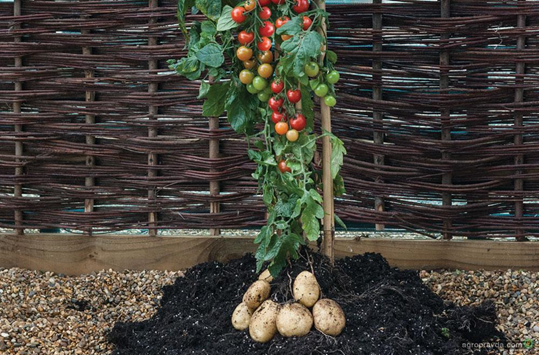 Тема урока:  Понятие о природном сообществе – биогеоценозе и экосистеме                        Совместная жизнь организмов в природном сообществе.Посмотрите видеоуроки по ссылкам (или прочитайте п.30 -31)https://yandex.ru/video/preview/?filmId=16491511233510188405&text=%D0%BF%D0%BE%D0%BD%D1%8F%D1%82%D0%B8%D0%B5%20%D0%BE%20%D0%BF%D1%80%D0%B8%D1%80%D0%BE%D0%B4%D0%BD%D0%BE%D0%BC%20%D1%81%D0%BE%D0%BE%D0%B1%D1%89%D0%B5%D1%81%D1%82%D0%B2%D0%B5%20%D0%B1%D0%B8%D0%BE%D0%B3%D0%B5%D0%BE%D1%86%D0%B5%D0%BD%D0%BE%D0%B7%D0%B5%20%D0%B8%20%D1%8D%D0%BA%D0%BE%D1%81%D0%B8%D1%81%D1%82%D0%B5%D0%BC%D0%B5%206%20%D0%BA%D0%BB%D0%B0%D1%81%D1%81%20%D0%B2%D0%B8%D0%B4%D0%B5%D0%BE%D1%83%D1%80%D0%BE%D0%BA&path=wizard&parent-reqid=1589715469290381-222948373086350361200265-production-app-host-man-web-yp-347&redircnt=1589715476.1https://videouroki.net/video/29-prirodnye-soobshchestva-vzaimosvyazi-v-rastitelnom-soobshchestve.htmlОбъясните выделенные в тексте п.30-31 курсивом и жирным текстом понятия (устно).Задание на оценку по желанию: с.172 «Обсудите проблему в классе» - дайте обоснованные ответы на вопросы.9  в, к Тема урока: Биотические связи в природе.Посмотрите видеоурок по ссылкеhttps://interneturok.ru/lesson/biology/9-klass/osnovy-ekologii/bioticheskie-svyazi-v-prirodeили изучите п. 51Обратите внимание на выделенные в тексте понятия.Рассмотрите информационный материал по темеhttps://studarium.ru/article-test/138/page-2 (Ребята, кто планирует изучать биологию углубленно, могут пройти тестирование для закрепления и проверки знаний, внести дополнительно примеры в таблицу)Тип взаимоотношениеХарактеристика ПримерНейтрализмСовместно обитающие на одной территории организмы не влияют друг на друга, особи разных видов не связаны друг с другом непосредственно. Живущие в одном лесу не контактируют друг с другом: белки и лось, заяц и олень, бобр и утка, лебедь и кувшинка, медведь и дятел. СимбиозСимбиозСимбиозПротокооперация Симбиоз, при котором совместное существование выгодно для обоих видов, но не обязательно для них.  Птицы-волоклюи, склевываюшие паразитов со шкуры крупных копытных, цветковых растения и насекомых опылителей. Мутуализм Широко распространенная форма взаимополезного сожительства, когда присутствие партнера становится обязательным условием существования каждого из них. Опылители и растения, окспекеры и пасущиеся животные, рыба клоун и морские анемоны, лишайники, люди и бактерии. КоменнсализмКоменнсализмКоменнсализмКвартиранствоОтношение между животными, которые полезны для одного и без вредны для другого. В норе сурка могут поселится различные насекомые, жабы, ящерицы. Они не приносят суркам ни вреда, ни пользы, а сурок предоставляет им своё убежище. НахлебничествоВид природного взаимодействия организмов, при котором один организм использует ресурсы другого, не отдавая ничего взамен. Львы и гиены, дельфины и рыбы-прилипалы, рыбы-лоцманы, лев и птицы -  падальщики СотрапезничествоПотребление разных веществ или частей одной и той же пищи. Виды почвенных бактерий-сапрофитов и высшими растениями. Трупами животных в экосистема пытается множество разных организмов - жуки-могильщики, личинки мух, грибы, бактерии. АнтибиозАнтибиозАнтибиозАменсализм Тип межвидовых взаимоотношений, при котором один из совместно обитающих видов угнетает другой, не получая от этого ни вреда, ни пользы. Светлолюбивые травы, растущие под елью, страдают от сильного затемнения,  то время,  как сами не дерево никак не влияют. Взаимоотношения бактерии и плесневых грибов. Сине-зелёные водоросли, вызывая цветение воды, тем самым отравляют рыб. Сфагновые мхи, постепенно погребающие в своей толще многолетние цветы. Обитающие в горах сусликов жуки могут быть источником распространения инфекционных заболеваний среди сусликов. Паразитизм Форма взаимоотношений, при которой представители одного вида используют питательные вещества или ткани особей другого вида, а также тегом самого в качестве временного или постоянного местообитания. Присосавшись к жертве минога питается соками ее тела в течение нескольких дней, даже недель. Многие рыбы погибают от нанесенный ею многочисленных ран. Печеночный сасальщик, живущий в печени коровы. Свиной цемент в организмах свиньи и человека. Вши, блохи, живущие в шерсти животных. Гриб  фотофтора поражает томаты. ХищничествоТип антибиотики, при котором представители одного вида питаются представителями другого вида. Лев, охотящийся на атилопу; рысь, пищей для которой служат зайцы; волк, охотящийся на косуль.КонкуренцияКонкуренцияКонкуренцияВнутривидовая Соперничество за одни и те де ресурсы, происходящее между особями одного вида. Птицы одного вида конкурируют за места гнездования. Самцы вступают в борьбу за возможность обзавестись семьей. МежвидоваяСоперничество за одним те же ресурсы, происходящее между особями разных видов. Волки и лисы охотиться на зайцев, возникает конкуренция за пищу. Это не значит, что они непосредственно вступают в борьбу друг с другом, но успех одного означает не успех другого. 